V SEMANA CULTURAL  (lunes 25 hasta jueves 28 de enero): “EL MAR”  DEPARTAMENTO DE BIOLOGÍAConferencia: “Curiosidades del Mediterráneo”.  Martes 26 de enero, 10,15  a 11,10 h. Destinatarios: 1º ESO.  Lugar: Club de Cabos. Ponente: D. Juan Manuel Ibáñez. “Observación de algas al MO y de arena del desierto a la lupa binocular”. Lunes 25, Martes 26 y Miércoles 27, en el laboratorio de Biología durante el primer recreo. Destinatarios: todo el alumnado.Charla: “Calentamiento global”. Lunes 25 de enero, 12,20  a 13,5 h. Destinatarios: 3ºESO BF y 4º ESO AF. Lugar: Biblioteca. Ponentes: Sol Belén Lasso, Mª Gema José, Daniel R. López, Mª Mar Paredes, Almudena Sánchez y Cristina Torres. Alumnos de 2º de Bachillerato de CTMA.DEPARTAMENTO DE EDUCACIÓN FÍSICACharla: “Cruzando el estrecho a nado”.  Lunes 25 de enero, 10,15 h a 11,10 h.  Destinatarios: 1º y 2º Bachillerato. Lugar: Auditorio del Conservatorio.  Ponentes: D. Ricardo Quirós, D. José Miguel Cano y D. Agustín Pascual de Riquelme.Charla: “A solas en el Atlántico”. Miércoles 27 de enero,  11,10 h. Destinatarios: 2º ESO. Lugar: Club de Cabos.  Ponente: Dª Esperanza Pérez Crespo.Exposición de un barco de la clase 4,70 y posters informativos sobre navegación del 25 al 28 de enero. Destinatarios: todo el alumnado. Lugar: Gimnasio.Charla: “Navegación y deportes náuticos”. Martes, 26 de enero de  14,10 h. Destinatarios: 4º ESO. Lugar: Club de Cabos.  Ponente: Jorge Juan Soriano Gómez, alumno de 4º ESO BF.DEPARTAMENTO DE FILOSOFÍAForum con los alumnos de 2ºBAA y 2ºBA tras la proyección de la película: “Master and Commander”.  Lugar: aula. DEPARTAMENTO DE FÍSICA Y QUÍMICAConcurso de cristalización. Estudio de los factores que influyen en la formación de cristales de cloruro sódico.   Destinatarios: 3º ESO. Lugar: laboratorio.Visualización de fotografías de arenas de diferentes playas y del desierto del Sahara con el teléfono móvil para el estudio de la erosión marina y eólica. Destinatarios: 3º ESO y 2º Bachillerato. Lugar: aula.DEPARTAMENTO DE GRIEGOComentario de texto: Jenofonte, Anábasis IV. 1º de Bachillerato de Humanidades. Lugar: aula.DEPARTAMENTO DE INGLÉSProyección de un fragmento de la película “Nemo”, bingo de animales marinos, diapositivas y sopa de letras. Destinatarios: 1º y 2º ESO. Lugar: aula.Proyección de un fragmento del documental de  “Planeta Tierra: ciclo del agua”, trabajo con el vídeo “How Deep is the ocean” de  Attemborough y “The old man and the sea” de Ernest Hemingway, “role – play”: “Lost at the sea: survival game”, utilización de textos escritos como, “Deep Sea Wildlife” y “A man survives 16 months at sea”.  Destinatarios: 3º y 4º ESO. Lugar: aula.Utilización de un recurso de la web, Ted Talks, que consisten en charlas de 5 y 10 minutos. Temas elegidos: Tough truths about plastic pollution, Underwater astonishments, My wish: protect our oceans y The ocean`s glory and honour. Destinatarios: 1º y 2º de Bachillerato. Lugar: aula.DEPARTAMENTO DE LATÍNTraducción y comentario de texto: “” de Virgilio.  1º y 2º de Bachillerato de Humanidades.  Lugar: aula.DEPARTAMENTO DE LENGUASelección y lectura de poemas con temática marina en clase. Alumnos de ESO y 1º Bachillerato.DEPARTAMENTO DE PLÁSTICAFormación de un “mar poético” en un cartel gigante por parte de los alumnos de 1º ESO en colaboración con el Departamento de Lengua. Exposición: patio central.Salida al Parque Natural de Calblanque de los alumnos de 1º BAA y 2º BAA el día 26 de enero, martes a las 9 h de la mañana, regresando a las 14,00 h. “Pintura Paisajística a ”.DEPARTAMENTO DE TECNOLOGÍAEvolución del transporte marítimo en 4º ESO. Lugar: AulaProceso de desalinización del agua del mar para 1º ESO. Lugar: AulaAprovechamiento de la energía del mar para 3º ESO. Lugar: AulaDEPARTAMENTO DE MATEMÁTICASCharla: “EL agua en el Universo”. Lunes 25 de enero, 12,20 – 14,10 h.  Destinatarios: 1º Bachillerato. Lugar: Auditorio del Conservatorio. Ponente: D.  Antonio Gascón, profesor de Matemáticas.PROGRAMA DE EDUCACIÓN PARA  (EpS)Martes 26: “Hemodonación” en el Centro. Biblioteca. Desde las 9,00  de la mañana hasta las 14,00 h. Destinatarios: todos.PREMIO “JACINTO ALCARAZ MELLADO”La entrega del premio tendrá lugar en el Salón de Actos del Conservatorio el miércoles  las 12,00 h de la mañana. El premiado en esta edición es la asociación   “ Rascasa”.Bienvenida a cargo del Director del centro.Actuaciones musicales a cargo de los alumnos: Luisa Perea, Violeta Rodríguez y África Garrigós que interpretarán “ Something`s got a hold on me” (Christina Aguilera), y Paola Cerezo y  Carmen Cegarra que interpretarán “All of me” (John Legend), coordinadas por Lola Sánchez Carro.DÍA DEL CENTRO (JUEVES 28)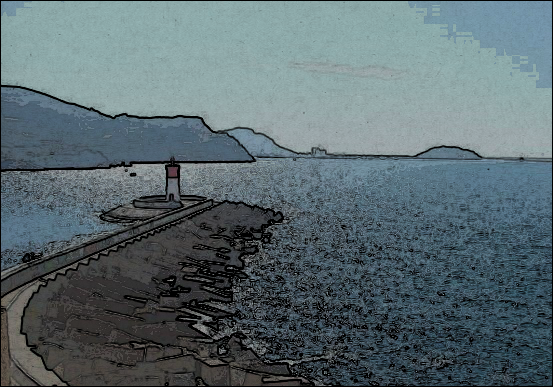 El mar es solitario como un ciego.El mar es un antiguo lenguaje que yo no alcanzo a descifrar.En su hondura, el alba es una humilde tapia encalada.De su confín surge el claror, igual que una humareda.Cada tarde es un puerto.Singladura, de Jorge Luis Borges9.30 – Inicio de las actividades del día del centroDesayuno saludable. Con el aceite cosechado de los olivos del centro. Orientada a todos los alumnos del centro. Responsable: Mª José García, coordinadora de EpS. Patio principal del centro. Patrocinado por el AMPA del centro. Mercadillo Solidario. Responsable: Maribel Salinas. Patio principal del centro, de  13.30.La recaudación se invertirá en la financiación de la compra de un desfibrilador para el centro.Mercadillo de linóleos o dibujos, realizados por alumnos de 1º y 2º de Bachillerato. Destinatarios: todo el alumnado. Lugar: patio principal del centro, de  13.30.10.00Torneo de Ajedrez. Responsable: Francisco Schmidt. Lugar: Aula de Dibujo Técnico. Destinatarios: todo el alumnado. No requiere inscripción.Taller de maquillaje. Responsable: Isabel Paredes. Lugar: Aula de Inglés 4. Destinatarios: todo el alumnado. No requiere inscripción.Simulacro de “Ataque Zombie”. Responsable: Lucía Alcaraz. Lugar: Aula de Lengua 1 y 3. Destinatarios: Todo el alumnado. No requiere inscripción. Realización: alumnos de 4º ESOPartido de fútbol. 2º ESO E. Responsable: Manuel J. Soler.  Lugar: Pista deportiva. No requiere inscripción.Fisioterapia y salud. Masajes, asesoramiento sobre lesiones, corrección postural,  medición de tensión y niveles de glucosa, etc. Responsables: Antonio Quiles, ex – alumno del centro y estudiante de Fisioterapia, Juan Pedro Liarte y Mª José García. Destinatarios: todo el alumnado. Lugar: Dpto de Educación Física.10.30Carrera de Dictados. Destinatarios: todo el alumnado. Lugar: patio del centro. Responsable: Enrique Pineda. Requiere inscripción.Partido de Voleibol: profesores contra alumnos. Responsable: Juan Pedro Liarte. Pabellón deportivo. No requiere inscripción.11.00Concurso: “Pasapalabra”.  Destinatarios: alumnos de latín y cultura clásica. Lugar: Aula CLF1. Responsable: Lucía Alcaraz. No requiere inscripción.Clase de Zumba. Actividad subvencionada por el AMPA.  Destinatarios: todo el alumnado. Responsable: Belén Piñana.  Lugar: patio central. Desde las 11h hasta las 12h. No requiere inscripción.Gymkana matemática. Desde las 11h hasta la 13h en las aulas de matemáticas. Destinatarios: todo el alumnado. Responsable: Dpto  de Matemáticas. No requiere inscripción.Poliedro con gominolas; papiroflexia: barquitos, gaviotas, lanchas,….; buscaminas; tangram; puzles; dominós y nudos marineros.11.15Just Dance (en grupo).  Responsable: Mª José García. Lugar: aula de Inglés 3. Destinatarios: todo el alumnado.  Requiere inscripción. (mínimo 3 personas).11.30Tea and biscuits. Aula de Inglés 2. Responsable: Manuel Campillo. Destinatarios: todo el alumnado. No requiere inscripción.Laboratorio de Biología: Jornadas abiertas.  Destinatarios: todo el alumnado.  Lugar: laboratorio de Ciencias. Responsable: Dpto Biología. No requiere inscripción.Observación de algas al microscopio óptico.Observación de arena del desierto a la lupa binocular. Laboratorio de Física y Química: Jornadas abiertas.  Destinatarios: todo el alumnado. Lugar: laboratorio de Física y Química. Responsable: Dpto Física y Química. No requiere inscripción. Realización: alumnos de 2º Bachillerato.¿Por qué flotan los barcos?Formación de ondas en una cubeta. ¿Te dan miedo las olas?¿Se propaga el sonido en el agua?¿Por qué vemos los peces tan grandes? Bolas invisibles en el agua. ¿Puedo ser invisible?12.00    Actuación de magia. Mago: Adrián Alonso Pérez (alumno de 1º ESO BF).  Lugar: patio central.  Destinatarios: todo el alumnado. Responsable: Francisco Franco. 12.30. Actuaciones musicales.  Destinatarios: todo el alumnado.  Lugar: patio central. Responsable: Dpto de Música.  No requiere inscripción.Luisa Perea, Violeta Rodríguez y África Garrigós interpretarán 2 canciones: “Mercy” y “ Something`s got a hold on me”. Alumnas de B1BA.Juan Pintado Conesa y Andrea Roca López bailarán una pieza musical. Alumnos de 1º de Bachillerato.Paola Cerezo Gómez y Carmen Ibarra González interpretarán la canción “Cinderblak garden” de All Time Low. Alumnas de B1BA.Para las actividades que requieran inscripción, dirigíos  al Departamento pertinente.  Tenéis de plazo hasta el 27 de enero, segundo recreo.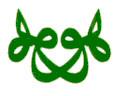 I.E.S. BEN ARABÍ